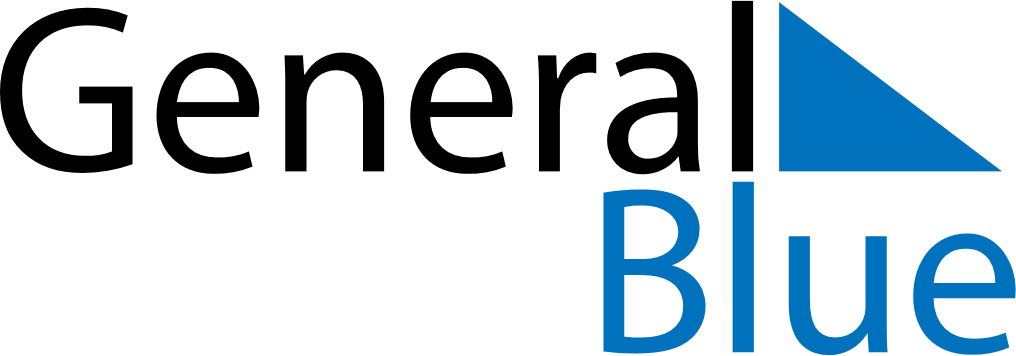 June 2024June 2024June 2024June 2024June 2024June 2024June 2024Don Carlos, Northern Mindanao, PhilippinesDon Carlos, Northern Mindanao, PhilippinesDon Carlos, Northern Mindanao, PhilippinesDon Carlos, Northern Mindanao, PhilippinesDon Carlos, Northern Mindanao, PhilippinesDon Carlos, Northern Mindanao, PhilippinesDon Carlos, Northern Mindanao, PhilippinesSundayMondayMondayTuesdayWednesdayThursdayFridaySaturday1Sunrise: 5:21 AMSunset: 5:54 PMDaylight: 12 hours and 32 minutes.23345678Sunrise: 5:21 AMSunset: 5:54 PMDaylight: 12 hours and 32 minutes.Sunrise: 5:21 AMSunset: 5:54 PMDaylight: 12 hours and 32 minutes.Sunrise: 5:21 AMSunset: 5:54 PMDaylight: 12 hours and 32 minutes.Sunrise: 5:21 AMSunset: 5:54 PMDaylight: 12 hours and 32 minutes.Sunrise: 5:22 AMSunset: 5:55 PMDaylight: 12 hours and 33 minutes.Sunrise: 5:22 AMSunset: 5:55 PMDaylight: 12 hours and 33 minutes.Sunrise: 5:22 AMSunset: 5:55 PMDaylight: 12 hours and 33 minutes.Sunrise: 5:22 AMSunset: 5:55 PMDaylight: 12 hours and 33 minutes.910101112131415Sunrise: 5:22 AMSunset: 5:56 PMDaylight: 12 hours and 33 minutes.Sunrise: 5:22 AMSunset: 5:56 PMDaylight: 12 hours and 33 minutes.Sunrise: 5:22 AMSunset: 5:56 PMDaylight: 12 hours and 33 minutes.Sunrise: 5:22 AMSunset: 5:56 PMDaylight: 12 hours and 33 minutes.Sunrise: 5:22 AMSunset: 5:56 PMDaylight: 12 hours and 33 minutes.Sunrise: 5:23 AMSunset: 5:57 PMDaylight: 12 hours and 33 minutes.Sunrise: 5:23 AMSunset: 5:57 PMDaylight: 12 hours and 33 minutes.Sunrise: 5:23 AMSunset: 5:57 PMDaylight: 12 hours and 33 minutes.1617171819202122Sunrise: 5:23 AMSunset: 5:57 PMDaylight: 12 hours and 34 minutes.Sunrise: 5:23 AMSunset: 5:57 PMDaylight: 12 hours and 34 minutes.Sunrise: 5:23 AMSunset: 5:57 PMDaylight: 12 hours and 34 minutes.Sunrise: 5:24 AMSunset: 5:58 PMDaylight: 12 hours and 34 minutes.Sunrise: 5:24 AMSunset: 5:58 PMDaylight: 12 hours and 34 minutes.Sunrise: 5:24 AMSunset: 5:58 PMDaylight: 12 hours and 34 minutes.Sunrise: 5:24 AMSunset: 5:58 PMDaylight: 12 hours and 34 minutes.Sunrise: 5:24 AMSunset: 5:59 PMDaylight: 12 hours and 34 minutes.2324242526272829Sunrise: 5:25 AMSunset: 5:59 PMDaylight: 12 hours and 34 minutes.Sunrise: 5:25 AMSunset: 5:59 PMDaylight: 12 hours and 34 minutes.Sunrise: 5:25 AMSunset: 5:59 PMDaylight: 12 hours and 34 minutes.Sunrise: 5:25 AMSunset: 5:59 PMDaylight: 12 hours and 34 minutes.Sunrise: 5:25 AMSunset: 5:59 PMDaylight: 12 hours and 34 minutes.Sunrise: 5:26 AMSunset: 6:00 PMDaylight: 12 hours and 33 minutes.Sunrise: 5:26 AMSunset: 6:00 PMDaylight: 12 hours and 33 minutes.Sunrise: 5:26 AMSunset: 6:00 PMDaylight: 12 hours and 33 minutes.30Sunrise: 5:26 AMSunset: 6:00 PMDaylight: 12 hours and 33 minutes.